Краткая форма брифа-заявки (для участников конкурса «ДИВНЫЙ СУРСКИЙ КРАЙ»)
Заполните и вышлите на tic-penza@mail.ruДА\НЕТ Согласен на обработку персональных данныхНеобходимо поставить подпись собственника проекта или руководителя организации собственника видео (фото) и печать (если от организации) в противном случае заявка не будет принята. 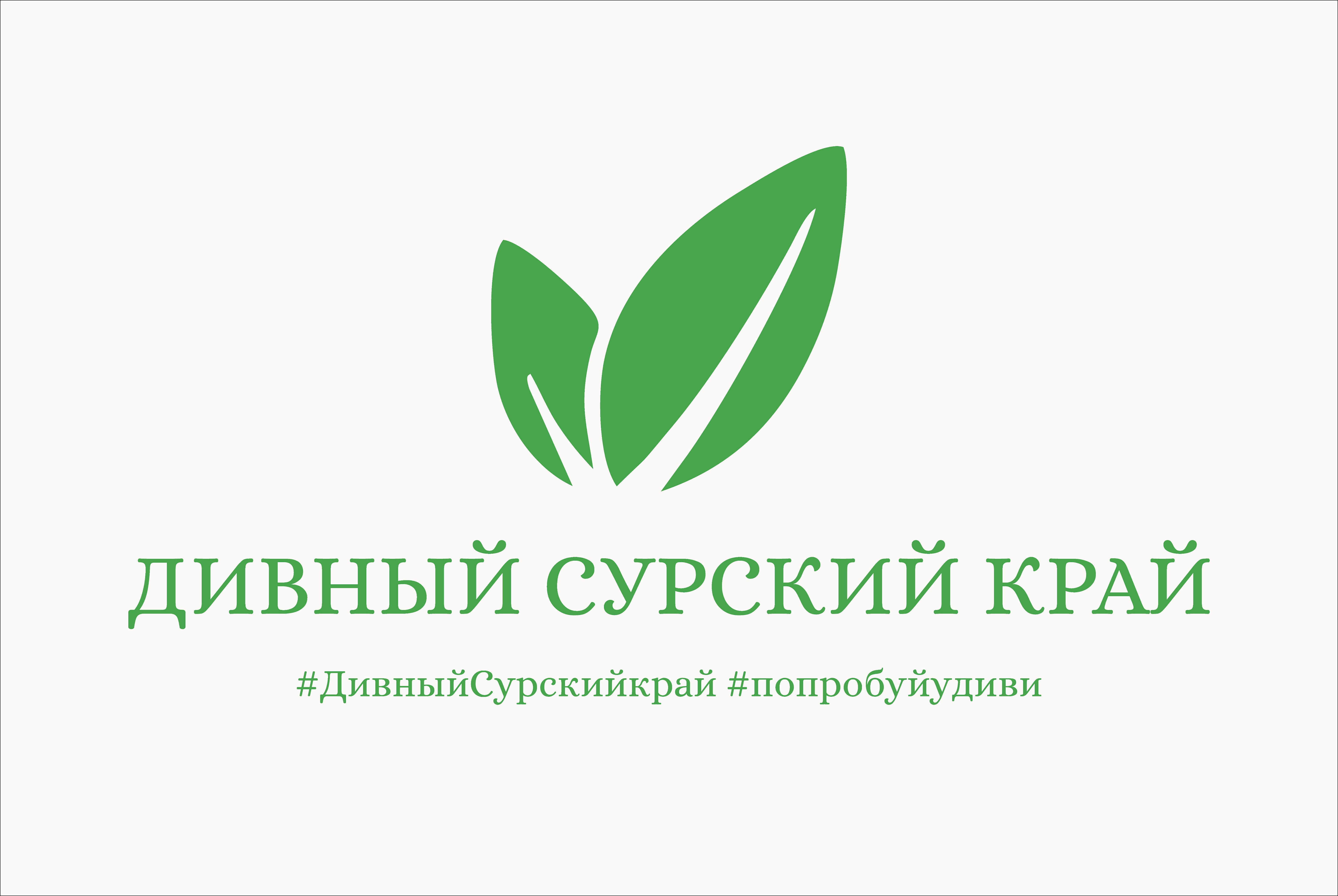 Оргкомитет конкурса «ДИВНЫЙ СУРСКИЙ КРАЙ» САЙТ WWW.WELCOME2PENZA.RUПОЧТА tic-penza@mail.ru Тел.: 56-12-38, 56-07-69 Собственник данного проекта Указать наименование организации или ФИО физического лица – собственника проекта (кому принадлежат основные права на данный проект). Дата рождения, место прописки.(Для участников – физических лиц)Автор(ы) проекта Укажите основных участников, которые создавали данный проект — авторы проектаФормат конкурсаУказать один из 3-х форматов: 1) видеоролик или фильм, 2) фотографии Категория конкурсаУказать категорию конкурса Номинация конкурсаУказать номинацию конкурса Название проектаУказать название проекта (оригинальное). Не указывайте длинных названий, выберите короткое, но точноеХронометраж  видео (продолжительность, мин.)Указать продолжительность ролика в минутах, а для фотографий — количество в штукахФормат видео файлаУказать формат видео файла (MP4, MPG, AVI и др.). Не принимаются форматы, которые нельзя загрузить на видеохостинг YouTube.com,  за исключением фотографийГод выпуска видеоУказать год выпуска видео — когда видео окончательно было создано и стало использоваться в информационных кампанияхСрок подачи заявкиПоследний срок подачи – 15 марта .Дополнительная информация (по желанию)Укажите здесь дополнительную информацию о Вашем проекте, которая позволила бы усилить его при обсуждении экспертами: 1) Приведите конкретные преимущества вашего проекта по сравнению с конкурентами, 2) Есть ли какие уникальные особенности Вашего проекта, 3) Основные целевые группы проекта, 4) В чем основная идея Вашего проекта, 5) Приведите какие-либо статистические данные в пользу своего проекта (если есть), 6) Как и где Вы продвигаете свой проект? 7) Кто поддерживает Ваш проект?Контактное лицо Адрес, эл. почта и телефонРазрешение на использование видео и фотографийВ соответствии с Федеральным законом Российской Федерации от 27 июля . N 152-ФЗ «О персональных данных», даю согласие организаторам конкурса использовать название организации для составления списков участников конкурса, опубликования списков на сайте, создания и отправки наградных документов конкурса, рассылки конкурсных материалов, использования в презентационных, методических материалах конкурса, для организации выставок и социальных рекламных кампаний.